                                                                ПРОЄКТ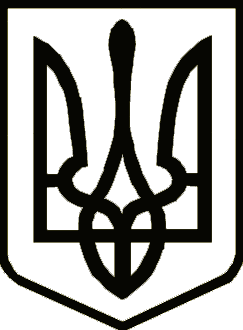 УкраїнаНІЖИНСЬКА РАЙОННА РАДА ЧЕРНІГІВСЬКОЇ ОБЛАСТІРІШЕННЯ(сьома сесія восьмого скликання)      жовтня  2021 року											м. НіжинПро надання згоди на передачу та безоплатну передачу окремо визначеного майнаспільної власності територіальних громад сіл, селища  Ніжинського районукомунального некомерційного підприємства«Ніжинський центр первинної медико-санітарної допомоги» Ніжинської районної ради  Розглянувши рішення   сесії Вертіївської сільської ради  від  17 вересня 2021року «Про  надання згоди на прийняття  у комунальну власність  Вертіївської сільської ради індивідуально визначеного майна  КНП «Ніжинський центр первинної медико-санітарної допомоги» Ніжинської районної ради із спільної власності територіальних громад сіл, селища Ніжинського району»,   відповідно до Закону України «Про передачу об’єктів права державної і комунальної власності», керуючись пунктом 20 частини 1 статті 43, частинами 2, 9 статті 60, частиною 10 розділу 5 Закону України «Про місцеве самоврядування в Україні», з врахуванням змін внесеними Законом України від 17.11.2020 року № 1009-IX «Про внесення змін до деяких законів України щодо впорядкування окремих питань організації та діяльності органів місцевого самоврядування і районних державних адміністрацій», районна рада вирішила:1.Надати згоду на передачу та передати безоплатно  окремо визначене майно спільної власності територіальних громад сіл, селища Ніжинського району у комунальну власність  Вертіївської сільської  ради, що знаходиться у користуванні  амбулаторій загальної практики сімейної медицини  м.Ніжин та с. Вертіївка та фельшерських пунктів  сіл Кукшин, В.Кошелівка, Бобрик, Яблуневе, Дуболугівка, Заньки, Колісники, Мильники, Зруб, Титівка, Л.Ріг, Стодоли, Переходівка, Черняхівка, Лісове, Мала Кошелівка,   що перебуває на балансі    комунального некомерційного підприємства «Ніжинський центр ПМСД» Ніжинської районної ради згідно додатку 1, який затвердити.  2. Здійснити заходи щодо передачі  окремо визначеного  майна спільної власності територіальних громад сіл, селища Ніжинського району,  по установах відповідно до вимог чинного законодавства України (додаток 2, додаток 3).  3.Рекомендувати  Вертіївській сільській  раді включити до складу комісії по прийманню - передачі майна:-заступника голови Ніжинської районної ради Коробко Д.Ю.;-заступника голови районної державної адміністрації Желада Л.О.;-головного лікаря комунального некомерційного підприємства «Ніжинський центр первинної медико-санітарної допомоги» Ніжинської районної ради Чернігівської області Бондаря І.І.;-завідувач юридичного сектору ніжинської районної державної адміністрації Власенко А.Д.;-головного бухгалтера комунального некомерційного підприємства «Ніжинський центр первинної медико-санітарної допомоги» Ніжинської районної ради Чернігівської області  Литовченко Г.М. 5.Контроль за виконанням рішення покласти на постійну комісію районної ради з питань управління та розпорядження об’єктами комунальної власності та постійну комісію з питань охорони здоров’я та соціального захисту населення. Голова                                                                              Анатолій КРАСНОСІЛЬСЬКИЙДодаток 3Перелік окремо-визначеного майна для використання Вертіївською амбулаторією загальної практики сімейної медицини. Додаток 1ЗАТВЕРДЖЕНОрішенням сьомої сесії восьмого скликання Ніжинської районної радиЧернігівської області від      жовтня  2021 р.Перелікосновних засобів, необоротних матеріальних активів, запасів,  КНП «Ніжинський центр ПМСД» Ніжинської районної ради, які передаються у комунальну власність __________________________________________ПОДАННЯ:Заступник голови Ніжинської районноїдержавної адміністрації«___» __________ 2021  року 				       Людмила ЖЕЛАДАПОГОДЖЕНО:Завідувач юридичного сектору апаратуНіжинської районної державної адміністрації		    Анатолій ВЛАСЕНКО«___» ___________ 2021  рокуГоловний лікар КНП  «Ніжинський центр первинної медико-санітарної допомоги» Ніжинської районної ради					   Іван БОНДАР«___»__________2021 року	Пояснювальна запискадо проєкту рішення«Про надання згоди на передачута безоплатну передачу окремо визначеного майнаспільної власності територіальнихгромад сіл, селища  Ніжинського районукомунального некомерційного підприємства«Ніжинський центр первинної медико-санітарної допомоги»Ніжинської районної ради» Проєкт рішення подається  на виконання вимог  Закону України від 17.11.2020 року № 1009-IX «Про внесення змін до деяких законів України щодо впорядкування окремих питань організації та діяльності органів місцевого самоврядування і районних державних адміністрацій» та рішення    Вертіївської сільської ради  від 17 вересня 2021 року «Про  надання згоди на прийняття  у комунальну власність  Вертіївської сільської ради індивідуально визначеного майна  КНП «Ніжинський центр первинної медико-санітарної допомоги» Ніжинської районної ради із спільної власності територіальних громад сіл, селища Ніжинського району». В зв’язку з утворенням  окремої юридичної особи-підприємства по наданню первинної медико-санітарної допомоги на території Вертіївську територіальної громади,  яка буде включати Ніжинську та Вертіївську амбулаторії загальної практики сімейної медицини та фельшерсько- акушерські пункти , з метою забезпечення  їх безперебійної роботи по наданню медичної допомоги населенню Вертіївської територіальної громади  доцільно окремо визначене майно, що знаходиться  у користуванні Вертіївської та Ніжинської амбулаторії загальної практики сімейної медицини та фельшерських пунктів  сіл Кукшин, В.Кошелівка,бобрик, Яблуневе, Дуболугівка, Заньки, Колісники, Мильники, Зруб,Титівка, Л.Ріг, Стодоли, Переходівка, Черняхівка, Лісове, Мала Кошелівка, та перебуває у спільній власності територіальних громад сіл, селища Ніжинського району та знаходиться на балансі  комунального некомерційного підприємства «Ніжинський центр первинної медико-санітарної допомоги» Ніжинської районної ради Чернігівської області передати у комунальну власність Вертіївської сільської ради.При цьому вартість необоротних матеріальних активів, що передаються, на день передачі може бути змінена.  Рішення  не є нормативно-правовим актом. Заступник голови Ніжинської районноїдержавної адміністрації 						Людмила Желада№ п\пНазва обладнанняКіль-тьОд.виміруЦіна за од., грн1Контейнери для інструментарію та  витратних матеріалів1шт8800,752Сумка-термоконтейнер СТП 4 л1шт1380,303111419 Оглядова кушетка з тримачем для паперу, біле порошкове покриття серії MUL1200 II6шт22844,504РМКА.942819.001-10 Шафа для інструментарію та медикаментів 4шт9801,205РМКА.942813.001-09 Стіл для обробки малюків  2шт4954,106Небулайзер компресорний «MEDICARE»3шт1102,107Ширма для кабінетів і палат трьохсекційна ШП-32шт2803,408Набір хірургічний малий1шт14498,509WM 8625 Санітарна сумка для надання першої допомоги ULM CASE Basis з базовою комплектацією  1шт51467,0010Столик маніпуляційний СМ-31шт2953,2011Столик інструментальний СІ-53шт1444,5012Штатив для тривалих вливань ШДВ3шт652,7013Крісло гінекологічне КГ – 3Є1шт36957,8014Дефібрилятор TEC-5631,в комплекті1шт230314,2915Ноші S-2108-AF-2291шт8581,4016Крісло для евакуації S-2421шт25733,5017Світильник мобільний AURINIO L301шт69550,0018Стетоскоп типа RAPPAPORT "MEDICARE''2шт211,8619Термометр електронний медичний MPTI O1O "MEDICARE''2шт90,9520Апарат для вимірювання кров’яного тиску (сфігмоманометр) "MEDICARE'' (три манжети)1шт799,2921Діагностичний набор (HS-2003-P)1шт5029,0022Ліхтарик Romed тип люкс (з батарейкою)2шт200,0923Перкусійний молоток 18,5 сm/7 ¼”2шт310,3024Апарат EasyTouch для вимірювання рівня глюкози в крові1шт1335,3625Набір таблиць для перевірки зору1шт1859,6626Пікфлоуметр "MEDICARE''1шт278,2027BS20 Ваги для новонароджених, електронні, Romed1шт2500,5928Медична вимірювальна стрічка «MEDICARE»1шт310,3029Електрокардіограф моделі ECG-21501комп81641,0030Пульсоксиметр Rad 51шт43549,0031Холодильник HYC-1181шт37760,0032Сейф СО-105-11Б2шт8990,00ВсьогоВсьогоВсьогоВсього846290,24НайменуванняСума  грн. коп.(шт. од.)Основні засоби:Рахунок 1010,00Рахунок 1030,00Рахунок 104655898,00Рахунок 105984419,33Рахунок 1060,00Разом1640317,33Необоротні матеріальні активиРахунок 1110,00Рахунок 11290000,00Рахунок 1177148,78Разом 97148,78